SAMPLE ADMISSION EXAM QUESTIONS - ENGLISH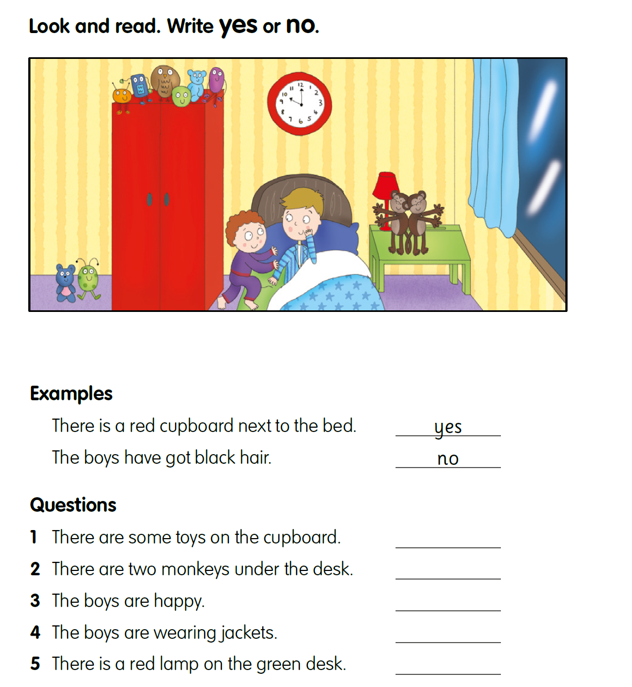 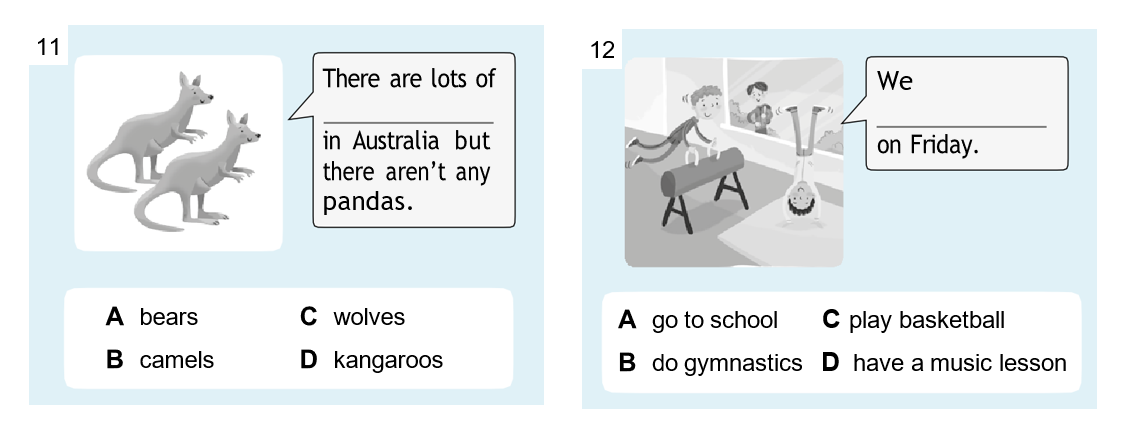 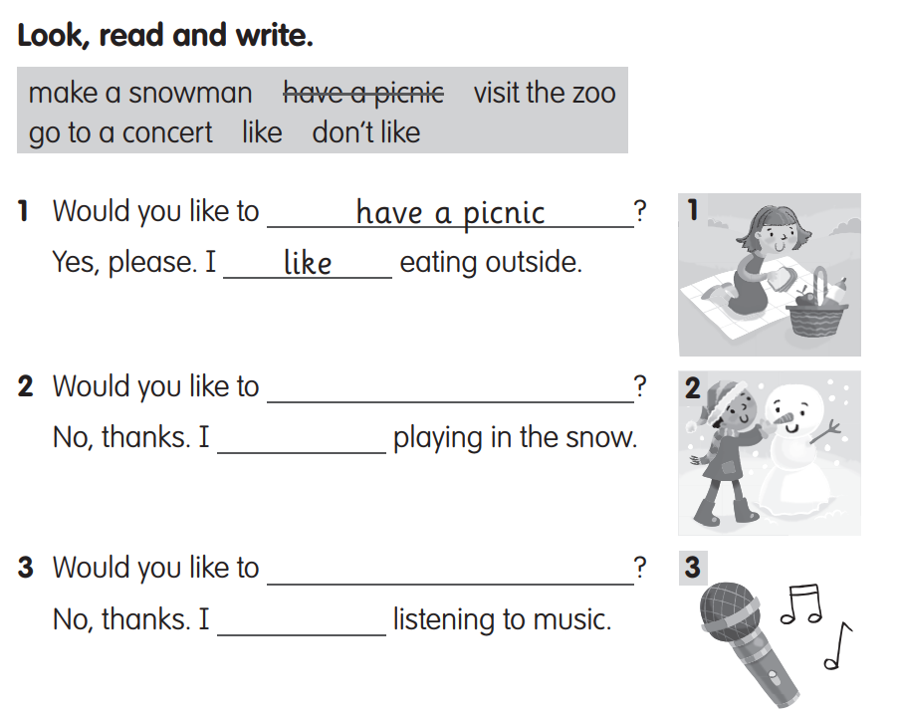 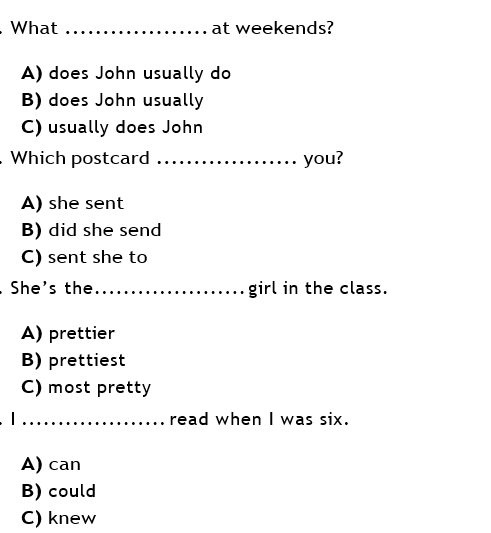 